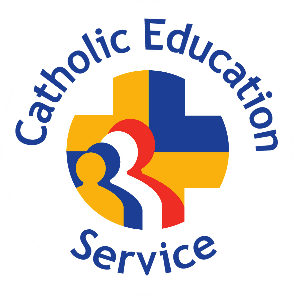 MODEL CONTRACT OF EMPLOYMENT(INCORPORATING STATEMENT OF WRITTEN PARTICULARS)FOR THE lay chaplain employed byA GOVERNING BODY in cathoLic ACADEMIES [THIS MODEL CONTRACT SHOULD BE ADAPTED ACCORDING TO THE SPECIFIC APPOINTMENT.  YOU SHOULD TAKE APPROPRIATE INDEPENDENT LEGAL ADVICE AS TO THE SUITABILITY OF YOUR ADAPTED VERSION OF THIS CONTRACT PRIOR TO ISSUE.  THE CATHOLIC EDUCATION SERVICE ACCEPTS NO LIABILITY FOR THE LEGAL ACCURACY OF ADAPTED VERSIONS OF THIS CONTRACT]			THIS AGREEMENT IS A CONTRACT
			OF EMPLOYMENT BETWEEN(1)	ENTER ACADEMY TRUST COMPANY NAME HERE(“THE ACADEMY TRUST COMPANY”)A CATHOLIC VOLUNTARY ACADEMY TRUST COMPANY IN THE DIOCESE OFENTER DIOCESE NAME HERESITUATED ATENTER ADDRESS OF ACADEMY TRUST COMPANY HERE IN CONNECTION WITH YOUR EMPLOYMENT AT ENTER NAME AND ADDRESS OF ACADEMY HERE (“THE ACADEMY”)ANDENTER EMPOYEE'S NAME HEREOfENTER EMPLOYEE'S ADDRESS HERE (“YOU”)FOR SERVICE AS A LAY CHAPLAINPREAMBLEThis Statement of Written Particulars contains the terms of Your employment which is given to You in accordance with Section 1 of the Employment Rights Act 1996 by your employer, ENTER ACADEMY TRUST COMPANY NAME AND ADDRESS HERE (“the Academy Trust Company”) in connection with Your employment at ENTER ACADEMY NAME HERE (“the Academy”). It should be read in conjunction with the Academy Trust Company and/or its Governing Body/Board of Directors/Local Governing Body’s (hereinafter referred to as “the Board”) Staff Handbook,  disciplinary, grievance and capability policies and any other policies and procedures the Academy Trust Company and/or its Board operates from time to time.  This Statement, together with any such policies and procedures which the Academy Trust Company and/or its Board stipulate as expressly contractual in nature, constitute Your contract of employment with the Academy Trust Company.THE POST You are appointed by the Academy Trust Company to serve as the Lay Chaplain (“the Post”) at the Academy.  Your job description will be provided to You by the Academy Trust Company and/or its Board and may be attached to this contract at Appendix 1.  The terms and conditions of Your employment set out in this contract may be subject to periodical review following consultation with You.COMMENCEMENT OF CONTRACTYour Post commences on ENTER DATE HERE.  Your continuous service under the Employment Acts will usually be calculated from the date You started working at the Academy unless Your employment with a previous Governing Body of a voluntary aided or foundation school or Academy, or Local Authority, counts as continuous service under the Employment Acts.    For determining redundancy payments, continuous service with Local Authorities and with certain other specified employers will be aggregated with Your service at this Academy in accordance with the Redundancy Payments (Continuity of Employment in Local Government, etc) (Modification) Order 1999 (as amended) and/or the Teachers (Compensation for Redundancy and Premature Retirement) Regulations 2015 (as amended) as appropriate. DURATION OF CONTRACT3.1	your Post is a permanent full time post.  3.1	Your Post is a permanent part time post. 3.1	Your Post is for a fixed-term which expires on [ENTER DATE] because [ENTER REASON FOR TEMPORARY FIXED-TERM CONTRACT HERE].3.1	Your Post is a temporary post which will expire on the happening of [ENTER EVENT].3.2	INSERT ANY OTHER DETAILS/DESCRIPTION PARTICULAR TO "DURATION OF CONTRACT".  IF THERE ARE NO ADDITIONAL DETAILS, PLEASE DELETE THIS SUB-CLAUSE IN ITS ENTIRETY. GENERAL TERMS AND CONDITIONS OF EMPLOYMENTYou are to exercise the ministry of a Lay Chaplain under the supervision of the Diocesan Bishop and to exercise the professional duties of a Lay Chaplain in the Academy under the directions of the Board and under the immediate directions of the Principal, and in collaboration with any other Chaplain and any priest with parochial and/or pastoral responsibility for the Academy, and in accordance with:  4.1 (a)	the provisions of the Education Acts and any associated regulations; 4.1 (b)	the Funding Agreement and the Memorandum and Articles of Association of the Academy Trust Company of the Academy in which You work;4.1 (c)	Canon Law in relation to the governance and Catholic character of the Academy; 4.1 (d)	any policies, procedures, regulations or rules of the Academy Trust Company and/or its Board; and, to the extent that they are compatible with 4.1(a) to 4.1(d) above: 4.1 (e)	any collective agreements recognised by the Academy Trust Company and/or its Board where appropriate (which may be listed (non-exhaustive) at Appendix 2).You are:4.2 (a)	expected to be conscientious and loyal to the aims and objectives of the Academy Trust Company and/or the Academy;4.2 (b)	required to preserve and develop the Catholic character of the Academy;4.2 (c)	to have regard to the Catholic character of the Academy and not to do anything in any way detrimental or prejudicial to the interest of the same. If required, You are to instruct and/or supervise instruction in the Holy Scriptures and the Doctrines of the Catholic Church in accordance with the principles, and subject to the discipline, thereof to the satisfaction of the Diocesan Religious Inspector, or other appointed representatives of the Diocesan Bishop, at the time or times appointed for religious instruction, such children as are entrusted to You and to be present at such religious examinations of the children as may be directed to be held by the Academy Trust Company and/its Board. Where You wish to take part in any outside activity which may, in the reasonable opinion of the Academy Trust Company, interfere with the efficient discharge of Your duties under this contract, You are required to obtain the prior written consent of the Academy Trust Company, such consent not to be unreasonably withheld.PLACE OF WORKYour normal place of work is at the Academy, or at the premises used from time to time by the Academy, unless Your duties take You elsewhere.  The Academy Trust Company reserves the right to require You to work at such other place or places as it may reasonably require from time to time.  SALARYYour salary shall be determined by the Academy Trust Company and shall be in accordance with [the provisions of the Main Scale of the STPCD, where You have Qualified Teacher Status]/[the provisions of the Local Authority's pay scale]/[local pay scales and policies for Lay Chaplains in the Diocese in which the Academy is situated].6.2	Your current salary is £ ENTER ANNUAL SALARY HERE  [INCLUSIVE OF X DAYS HOLIDAY PAY] [EXCLUSIVE OF X DAYS HOLIDAY PAY]  paid pro rata for part-time Lay Chaplains.  Your salary may be reviewed annually.You will also receive the following:reasonable expenses which You incur in the proper performance of Your duties (in accordance with the Academy Trust Company and/or its Board’s expenses claim policy). Such expenses must be properly evidenced in accordance with such policy;6.3.2	LIST ADDITIONAL ALLOWANCES AS APPROPRIATE AND ANY CORRESPONDING POLICIES  - DELETE THIS CLAUSE IF NOT RELEVANT.6.4	Your salary will be paid on ENTER DAY/DATE in ENTER ARREARS/ADVANCE by ENTER PAYMENT METHOD E.G. CREDIT TRANSFER to a bank or building society account of Your choice. 6.5	You agree that the Academy Trust Company may deduct from any salary or other payment due to You any amount owed by You to the Academy, following prior notification to You. Arrangements to repay any over-payments will be made with the intention of avoiding hardship and in accordance with the provisions of the National Minimum Wage Act 1998.HOURS OF WORK7.1	You are required to be available for work at all times when the Academy is open and at such other times as agreed with any other Chaplain and/or the Principal as appropriate.  7.1	You are employed on a part-time basis and Your hours of work are ENTER DAYS OF THE WEEK AND START AND FINISH TIMES.7.2	Subject to the provisions of the Working Time Regulations 1998 (as amended) You may be required to work such additional hours as may be necessary to enable You to effectively discharge Your professional and pastoral duties.  The amount of time required for this purpose which falls outside the hours specified in this contract, where appropriate, shall not be defined by the Academy Trust Company and/or its Board but shall depend on the work needed to discharge such duties.  7.3	Time spent in travelling to or from Your place of work shall not count as working time unless You are also required to perform the duties of Lay Chaplain at more than one academy under this contract of employment. 7.4	ENTER ANY OTHER DETAIL/DESCRIPTION PARTICULAR TO THE "HOURS OF WORK".  IF THERE ARE NO ADDITIONAL DETAILS, PLEASE DELETE THIS SUB-CLAUSE IN ITS ENTIRETY. HOLIDAYS AND LEAVE OF ABSENCEHolidays must coincide with periods of Academy closure and public holidays, details of which will be notified to You by the Academy from time to time. Current information relating to Academy closure and in-service training days is available at the Academy.   You will be paid Your full salary during closure periods unless You are in receipt of less than full salary arising from the application of the sick pay scheme, maternity or paternity pay/allowance, shared parental leave scheme, or for some other reason specified in writing to You.The Board, or in the case of an emergency the Chair, may at its discretion, grant You occasional leave of absence within the limits and upon the conditions relative to payment of salary prescribed by the Board on compassionate or other grounds.You are entitled to Your statutory rights in relation to parental leave and time off for dependents. SICKNESS AND SICK PAYYou shall comply with the procedural requirements for dealing with incapacity for work due to sickness or injury which are contained in the Academy’s Sickness Absence Policy, a copy of which can be accessed at ENTER PLACE HERE.  Notification of sickness absence must be made in accordance with the Academy’s Sickness Absence Policy.  MATERNITY LEAVE PROVISIONSProvisions for maternity leave shall be those set out in the Burgundy Book the Green Book without prejudice to any additional rights provided by the employment acts and/or agreed locally, where ratified by the Academy Trust Company and/or its Board.PATERNITY AND ADOPTION PROVISIONSYou shall be entitled to statutory paternity and/or adoption leave and pay, without prejudice to any additional rights incorporated into the Burgundy Book the Green Book from time to time.SHARED PARENTAL LEAVEIf eligible You shall be entitled to benefit from the shared parental leave procedure set out in the Children and Families Act 2014 and in line with current governing law.  This enables You in effect to share Your leave with another qualifying partner subject to compliance with the required notification procedure.PENSIONS AND PENSION SCHEME13.1	If Your employment is full-time or part time and You are between the ages of 16 and 75 and Your employment is for a period of 3 months or more, You shall be automatically enrolled as a member of the Teachers' Pension Scheme ("TPS") the Local Government Pension Scheme ("LGPS") an appropriate pension scheme. 13.2	You may, at any time in the course of Your employment, opt out of the TPS the LGPS an appropriate pension scheme and make alternative arrangements.  Notice to do so should be given in accordance with the Academy Trust Company and/or Academy's Pension Policy.  TRADE UNION MEMBERSHIPYou have the right to join a trade union and to take part in its activities.DISCIPLINARY, GRIEVANCE AND CAPABILITY POLICIES15.1	The Academy Trust Company’s disciplinary policy from time to time in force sets out the rules and procedure for dealing with disciplinary matters and You can access a copy ENTER PLACE. 15.2	The Academy Trust Company’s grievance policy from time to time in force sets out the procedure for dealing with employee grievances and You can access a copy  ENTER PLACE.  15.3	The Academy Trust Company’s capability policy from time to time in force sets out the rules and procedure for dealing with any capability issues arising from, but not limited to, any review of Your performance which may be carried out by the Academy Trust Company and/or Academy, or otherwise, and You can access a copy  ENTER PLACE.  15.4	The Academy Trust Company has the right to alter, amend and/or revoke any policies, procedures, regulations and/or rules from time to time as it in its sole discretion, thinks fit.  You will be notified of any changes in writing, where appropriate. PERIODS OF NOTICE AND TERMINATION OF CONTRACT16.1	In the case of a permanent contract, subject to the provisions of the Education Acts and to any regulations made thereunder, this contract may be terminated by either party giving to the other two months’ written notice, and in the summer term three months’, terminating at the end of an academy term. The academy terms shall be deemed to end on April 30th, August 31st and December 31st (see table below for illustration). To terminate Contract on:	Notice must be given by:	Notice period	December 31st	October 31st 	Two months	April 30th	February 28th (or 29th)	Two months	August 31st	May 31st	Three months16.1	In the case of a fixed-term contract Your employment will terminate automatically on the date specified in clause 3.1, unless Your employment is terminated by the Academy Trust Company by giving to You not less than the minimum period of notice required by [the Burgundy Book expiring at the end of a school term as defined by the Burgundy Book] [the Green Book].16.1	In the case of a temporary contract for an indefinite period, Your employment terminates automatically on the academy day preceding the happening of the event specified in clause 3.1, unless Your employment is terminated by the Academy Trust Company by giving to You not less than the minimum period of notice required by [the Burgundy Book expiring at the end a school term as defined by the Burgundy Book] [the Green Book].If You have been continuously employed for nine years You shall be entitled to receive from the Academy Trust Company, in addition to the notice period specified in clause 16.1, one additional week’s notice for each complete year of service, up to an overall maximum of twelve weeks. 16.3	It shall be sufficient that any notice given by the Academy Trust Company under this clause 16 shall be signed by the Chair or Clerk on its behalf.16.4	Any notice given by the Academy Trust Company under this clause 16 may be served by delivering it to You or by leaving it at Your last known place of residence or by sending it in a prepaid letter addressed to You at that place. Any notice given by You under this clause 16 may be served by delivering it to the Chair or Clerk or by sending it in a prepaid letter to such Chair or Clerk at his place of residence or care of the Academy. 16.5	In the event that Your employment is terminated by either party on giving the required notice under this clause 16, the Academy Trust Company reserves the right to require You not to attend the Academy during the notice period.  In such a case You will be placed on “garden leave” but You will remain employed by the Academy Trust Company and so bound by the terms of this contract of employment until the notice of termination of employment expires.  The periods of notice specified in this clause 16 do not apply in the case of summary dismissal for gross misconduct and the Academy Trust Company hereby reserves the right in such a case to dismiss You without notice.16.6	In the event of redundancy, compensation shall be determined in accordance with the relevant statutory provisions, including the Teachers’ (Compensation for Redundancy and Premature Retirement) Regulations 2015 (as amended), the Redundancy Payments (continuity of employment in Local Government, etc) (Modification) Order 1999 and the Burgundy Book and the Green Book.  HEALTH & SAFETYYou will familiarise Yourself with and ensure compliance with the Academy’s policy on Health and Safety at Work from time to time in force, a copy of which can be accessed  ENTER PLACE .  safeguarding and child protection18.1	You will take responsibility for safeguarding the welfare of children in line with Your duty to the 	Church and subject to the universal duty applicable to all who work in a child centred environment.  	In fulfilling Your duty to safeguard children You will familiarise yourself with and comply with the 	Academy’s Safeguarding Policy and Procedure from time to time updated which can be accessed 	[ENTER PLACE HERE].18.2	You are required to inform the Governing Body immediately if You are the subject of a referral to 	the Disclosure and Barring Service (DBS), charged or convicted of any criminal offence or in 	receipt of a police caution, reprimand or warning; or if there is a formal child protection 	investigation in relation to You.18.3	Disclosure of a criminal conviction will not necessarily debar You from employment with the 	Governing Body depending on the nature of the offence, how long ago it was and what age You 	were when it was committed and any other factors that may be relevant to this appointment.  	Failure to declare a conviction, caution or bind-over may disqualify You from appointment, or 	result in summary dismissal without notice if the discrepancy subsequently comes to light.CONFIDENTIALITY19.1	Without prejudice to the Academy’s Whistle-Blowing policy, where applicable, You may not during, 	or following termination of, Your employment disclose to anyone other than in the proper course of 	Your employment, or if required to do so by law, any information of a confidential nature relating to 	the Academy Trust Company and/or the Academy. Breach of this clause may be treated as gross 	misconduct warranting summary dismissal. 19.2	The exception to clause 19.1 is where information is already in the public domain, otherwise than 	as a result of You breaching clause 19.1.INTERPRETATIONIn this contract, unless the context otherwise requires, the following expressions shall have the meanings hereby assigned to them:-‘Academy’ means the Academy named in clause 1 of this contract and includes all sites upon which the Academy undertaking is from time to time being carried out.	‘Canon Law’ means the Canon Law of the Catholic Church from time to time in force.‘Catholic’ means in full communion with the See of Rome. ‘Diocesan Bishop’ means the Bishop of the Diocese in which the Academy is situated (as defined in Canon Law) and includes any person exercising Ordinary jurisdiction in his name or any person delegated by him including officers of the Diocesan Education Service.‘Diocesan Education Service’ means the education service provided by the diocese which may also be known, or referred to, as the Diocesan Schools Commission. ‘Employment Acts’ includes, but is not limited to, the Employment Rights Act 1996.‘The Burgundy Book’, if applicable in this contract, means sections 3-6 inclusive of the “Conditions of Service for School Teachers in England and Wales” revised edition August 2000 and includes any subsequent amendments thereto.‘The Chair’ means the Chair of the Academy Trust Company and/or its Board appointed from time to time.‘The Clerk’ means the Clerk of the Academy Trust Company and/or its Board appointed from time to time. ‘The Education Acts’ has the same meaning as in Section 578 of the Education Act 1996 (as amended).‘The Funding Agreement’ means the agreement signed by the Academy Trust Company and the Secretary of State for Education on incorporation of the Academy Trust Company (which includes a multi-academy trust).‘The Green Book’, if applicable in this contract, means the “National Agreement on Pay and Conditions of Service for Local Government Services” and includes any subsequent amendments thereto. ‘The Local Authority’ means the Local Children’s Services Authority and includes the local authority within the meaning of the Education Acts for the area in which the Academy is situated.References to any statutory enactment, instrument or order include any subsequent amendment or substituted provisions for the time being in force.COMMENCEMENT OF POST21.1	Your post is excepted under the Exceptions Orders to the Rehabilitation of Offenders Act 1974 and is subject to the requirements set out in the Education (Independent Schools Standards) (England) Regulations 2010.21.2	This contract is subject to and shall not take effect in the event of any adverse response being received or discovered to any enquiry or examination made or specified at the time of appointment (a) in order to safeguard the wellbeing of the pupils at the Academy; (b) as a result of a condition specified by the Academy Trust Company and/or its Board at that time; or (c) in order to comply with the regulations referred to at 21.1 above.21.3	This contract is subject to and shall not take effect in the event of any adverse response being received or discovered to any enquiry or examination made or specified at the time of appointment (a) in order to safeguard the wellbeing of the pupils at the Academy; (b) as a result of a condition specified by the governing body at that time; or (c) in order to comply with the regulations referred to at 21.1 above.21.4	The Academy Trust company operates a safer recruitment policy and procedure incorporating 	appropriate pre and post interview checks in the interests of safeguarding children and ensuring 	the Academy remains compliant with legal and regulatory requirements.  Your post is subject to 	You obtaining clearance in our vetting processes.  A copy of the Academy’s Safer Recruitment 	Policy and Procedure is available [HERE].21.5	This Post is subject to a satisfactory disclosure being obtained from the Disclosure & Barring Service.This Contract is made this DAY of MONTH of YEAR Between The Academy Trust Company as the Employer And ENTER EMPLOYEE'S NAME HERESigned by the Chair/Clerk (on behalf of the Academy Trust Company):..............................................................Signed by the Employee:.....................................................................Appendix 1ATTACH/LIST JOB DESCRIPTION HERE.  IN THE EVENT THAT IT IS NOT TO BE ATTACHED/LISTED. PLEASE STATE WHERE THE EMPLOYEE CAN ACCESS A COPY OF IT.  Appendix 2ATTACH/LIST COLLECTIVE AGREEMENTS RELEVANT TO EMPLOYEE HERE.  WHERE SUCH AGREEMENT(S) ARE NOT TO BE ATTACHED/LISTED, PLEASE STATE WHERE THE EMPLOYEE CAN ACCESS A COPY/COPIES OF SUCH COLLECTIVE AGREEMENTS. 